GUÍA DE TECNOLOGÍA ¿Qué necesito saber?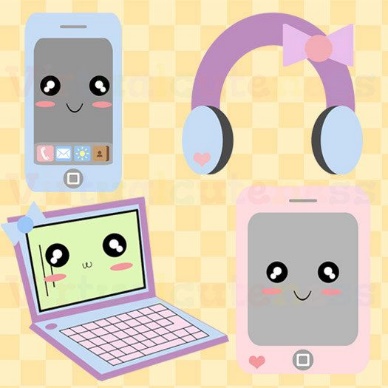 Entonces:Entenderemos por demostrar: mostrar a través de videncias ideas u objetosTu sabes que todos los aparatos electrónicos nos sirven para facilitar el trabajo y la vida en el entorno. Pero muchas veces también provoca daños ambientales. Por ejemplo:La construcción de una represa Impacto positivo:      -     Genera energía eléctricaGenera trabajo Impacto negativo:     - Destruye el entorno natural; animales – vegetación A continuación, encontraras algunas construcciones que ha aportado la tecnología.Deberás marcar que impacto positivo y negativo a generado cada uno de ellos, estableciendo una comparación.Con materiales de desecho construye REMOLINOS DE VIENTOMateriales 10 palos de heladoPape lustre o de revistas (cortados en cuadrados)Tijeras Pegamento Alfileres o chinchesPlásticinaCartón Como debes hacerloSe deseas decora tu trabajo con casas, árboles, animales, etc. alrededor Cualquier duda o pregunta de los pasos pregunta en el WhatsApp del curso.Autoevaluación Explica los pasos y materiales que usaste para fabricar tu maquetaNombre:Curso: 5°A   Fecha: semana N° 13¿QUÉ APRENDEREMOS?¿QUÉ APRENDEREMOS?¿QUÉ APRENDEREMOS?Objetivo (s): Establecer impactos positivos o negativos de las soluciones tecnológicas analizadas, considerando aspectos éticos, ambientales y sociales, entre otros. OA 6Objetivo (s): Establecer impactos positivos o negativos de las soluciones tecnológicas analizadas, considerando aspectos éticos, ambientales y sociales, entre otros. OA 6Objetivo (s): Establecer impactos positivos o negativos de las soluciones tecnológicas analizadas, considerando aspectos éticos, ambientales y sociales, entre otros. OA 6Contenidos: REMOLINOSContenidos: REMOLINOSContenidos: REMOLINOSObjetivo de la semana: Demostrar como funcionan los molinos de viento que generan energía eólica. Construyendo remolinos de papelObjetivo de la semana: Demostrar como funcionan los molinos de viento que generan energía eólica. Construyendo remolinos de papelObjetivo de la semana: Demostrar como funcionan los molinos de viento que generan energía eólica. Construyendo remolinos de papelHabilidad: DemostrarHabilidad: DemostrarHabilidad: DemostrarDefiniremos por remolinos de viento  es un objeto o máquina que genera movimiento veloz de tipo giratorio que  realizan sus aspas, generando movimiento.Construcción tecnológicaImpacto positivo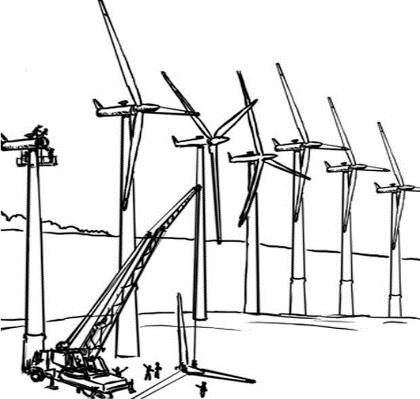 Remolinos de energía eólica Mejora la energía eléctrica PasosCorta el cuadrado de papel lustre o revista en forma diagonal sin pasar del centroPunta por medio pega en el centro la punta recortada, es decir tomas una punta la pegas, la punta que sigue NO., la que sigue si (1 si 2 no 3 si 4 no)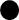 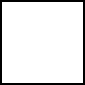 Luego coloca tu remolino en el palo de helado con un alfiler o chinche desde el centro. Del cuadrado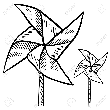 Finalmente monta el extremo del palito en plásticina para que se pueda pararHaz varios remolinos como en el dibujo de arriba y colócalos sobre la base de un cartón o madera simulando un acampo de remolinos de viento que generan energía eólica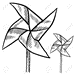 Tómale una foto o video y mándalo al WhatsApp del curso 1.- 